                                                        ВНИМАНИЮ ПОТРЕБИТЕЛЕЙ ЭЛЕКТРОЭНЕРГИИ!В соответствии с приказом Департамента государственного регулирования тарифов Краснодарского края от 24.11.2023 № 27/2023-э «Об установлении цен (тарифов) на электрическую энергию для населения и приравненных к нему категорий потребителей по Краснодарскому краю, Республике Адыгея и федеральной территории «Сириус» с 01.07.2024 установлены следующие тарифы на электрическую энергию: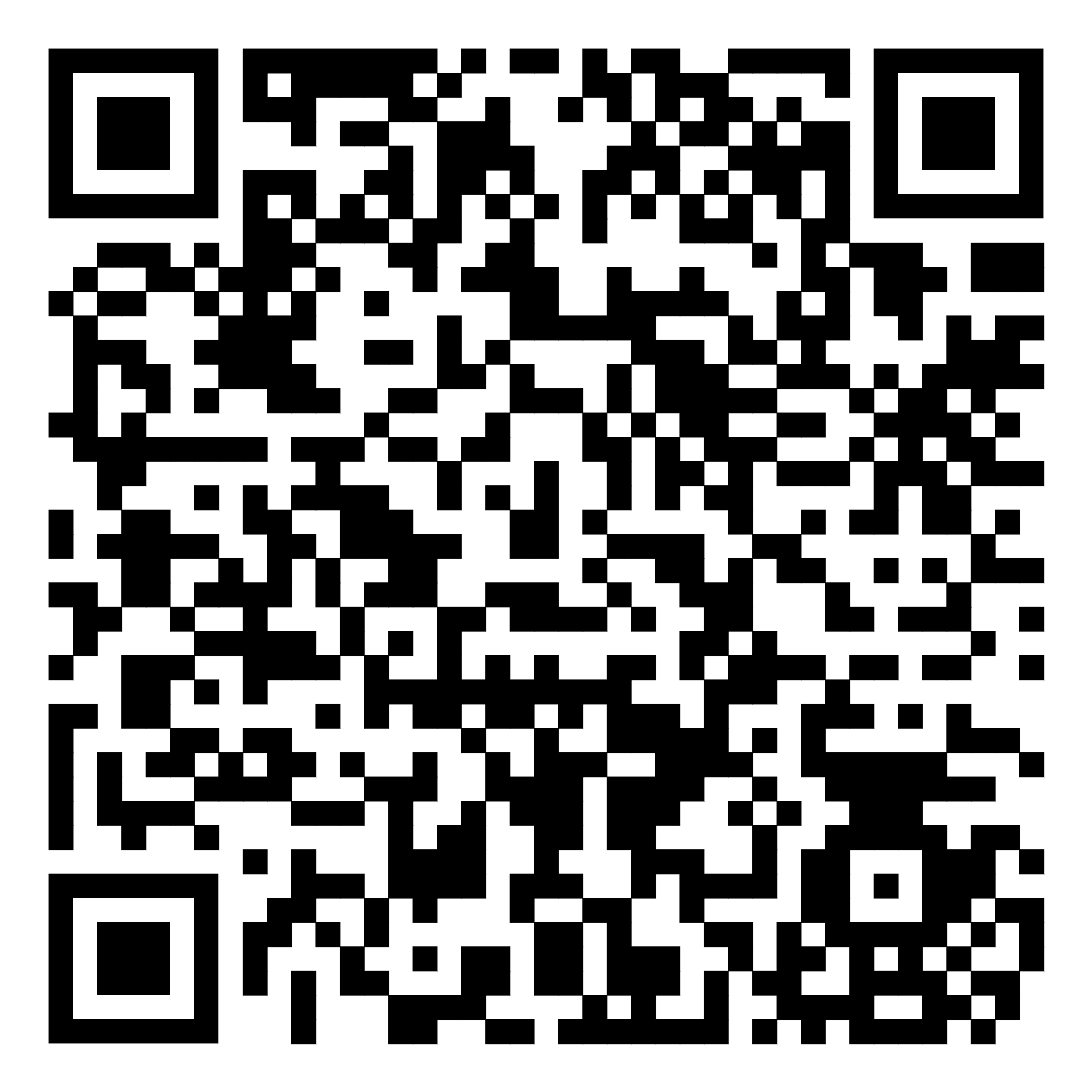 * С 01.07.2024 тарифы на электроэнергию дифференцируются на три диапазона (1, 2 и 3) – в зависимости от объема потребления и оснащенности жилых помещений электроотопительными установками. Для граждан с большим объемом потребления электроэнергии (от 11 000 кВтч в месяц) будет применяться более высокий тариф (диапазоны 2 и 3). Изменение стоимости коснется лишь потребителей, потребляющих электроэнергию в объёме, существенно превышающим средние значения по региону, в том числе использующим её в коммерческих целях.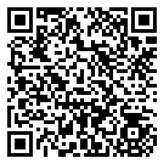 Более подробно ознакомиться с новыми тарифами и диапазонами объемов потребления электрической энергии Вы можете на сайте Департамента государственного регулирования тарифов Краснодарского края, а также на сайте гарантирующего поставщика электроэнергии ПАО «ТНС энерго Кубань», перейдя по ссылке https://kuban.tns-e.ru/population/tariffs/tariff-table/ или отсканировав QR-код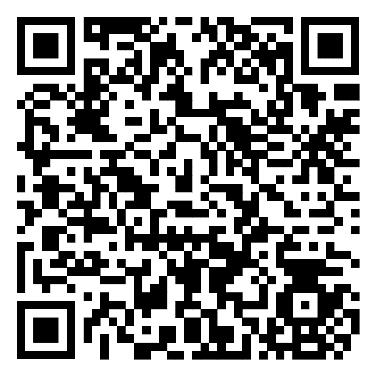 Группы потребителейГруппы потребителейГруппы потребителейГруппы потребителейГруппы потребителейГруппы потребителейГруппы потребителейГруппы потребителейГруппы потребителейГруппы потребителейГруппы потребителейГруппы потребителейГруппы потребителейс 1 июля по 31 декабря 2024 годас 1 июля по 31 декабря 2024 годас 1 июля по 31 декабря 2024 годаГруппы потребителейГруппы потребителейГруппы потребителейГруппы потребителейГруппы потребителейГруппы потребителейГруппы потребителейГруппы потребителейГруппы потребителейГруппы потребителейГруппы потребителейГруппы потребителейГруппы потребителей1*2*3*1 группа, руб/кВтч1.Население, за исключением 2 и 3 групп1.Население, за исключением 2 и 3 групп1.Население, за исключением 2 и 3 групп1.Население, за исключением 2 и 3 групп1.Население, за исключением 2 и 3 групп1.Население, за исключением 2 и 3 групп1.Население, за исключением 2 и 3 групп1.Население, за исключением 2 и 3 групп1.Население, за исключением 2 и 3 групп1.Население, за исключением 2 и 3 групп1.Население, за исключением 2 и 3 групп1.Население, за исключением 2 и 3 групп6,536,549,502 группа, руб/кВтч2.Население, проживающее в городских населенных пунктах в домах, оборудованных стационарными электроплитами и (или) электроотопительными установками2.Население, проживающее в городских населенных пунктах в домах, оборудованных стационарными электроплитами и (или) электроотопительными установками2.Население, проживающее в городских населенных пунктах в домах, оборудованных стационарными электроплитами и (или) электроотопительными установками2.Население, проживающее в городских населенных пунктах в домах, оборудованных стационарными электроплитами и (или) электроотопительными установками2.Население, проживающее в городских населенных пунктах в домах, оборудованных стационарными электроплитами и (или) электроотопительными установками2.Население, проживающее в городских населенных пунктах в домах, оборудованных стационарными электроплитами и (или) электроотопительными установками2.Население, проживающее в городских населенных пунктах в домах, оборудованных стационарными электроплитами и (или) электроотопительными установками2.Население, проживающее в городских населенных пунктах в домах, оборудованных стационарными электроплитами и (или) электроотопительными установками2.Население, проживающее в городских населенных пунктах в домах, оборудованных стационарными электроплитами и (или) электроотопительными установками2.Население, проживающее в городских населенных пунктах в домах, оборудованных стационарными электроплитами и (или) электроотопительными установками2.Население, проживающее в городских населенных пунктах в домах, оборудованных стационарными электроплитами и (или) электроотопительными установками2.Население, проживающее в городских населенных пунктах в домах, оборудованных стационарными электроплитами и (или) электроотопительными установками4,574,586,653 группа, руб/кВтч3. Население, проживающее в сельских населенных пунктах3. Население, проживающее в сельских населенных пунктах3. Население, проживающее в сельских населенных пунктах3. Население, проживающее в сельских населенных пунктах3. Население, проживающее в сельских населенных пунктах3. Население, проживающее в сельских населенных пунктах3. Население, проживающее в сельских населенных пунктах3. Население, проживающее в сельских населенных пунктах3. Население, проживающее в сельских населенных пунктах3. Население, проживающее в сельских населенных пунктах3. Население, проживающее в сельских населенных пунктах3. Население, проживающее в сельских населенных пунктах4,574,586,65При установке
прибора учета,
дифференцирован-ного:с 1 июля по 31 декабря 2024 годас 1 июля по 31 декабря 2024 годас 1 июля по 31 декабря 2024 годас 1 июля по 31 декабря 2024 годас 1 июля по 31 декабря 2024 годас 1 июля по 31 декабря 2024 годас 1 июля по 31 декабря 2024 годас 1 июля по 31 декабря 2024 годас 1 июля по 31 декабря 2024 годас 1 июля по 31 декабря 2024 годас 1 июля по 31 декабря 2024 годас 1 июля по 31 декабря 2024 годас 1 июля по 31 декабря 2024 годаПри установке
прибора учета,
дифференцирован-ного:по 2 зонам сутокпо 2 зонам сутокпо 2 зонам сутокпо 2 зонам сутокпо 2 зонам сутокпо 2 зонам сутокпо 3 зонам сутокпо 3 зонам сутокпо 3 зонам сутокпо 3 зонам сутокпо 3 зонам сутокпо 3 зонам сутокпо 3 зонам сутокпо 3 зонам сутокпо 3 зонам сутокПри установке
прибора учета,
дифференцирован-ного:ДеньДеньДеньНочьНочьНочьПикПикПикПолупикПолупикПолупикНочьНочьНочь1*2*3*1*2*3*1*2*3*1*2*3*1*2*3*1 группа, руб/кВтч7,337,3410,663,933,945,707,347,3510,676,536,549,503,933,945,702 группа, руб/кВтч5,135,147,462,762,773,995,145,157,474,574,586,652,762,773,993 группа, руб/кВтч5,135,147,462,762,773,995,145,157,474,574,586,652,762,773,99